Схема № 1 Схема расположения земельного участка на кадастровом плане территории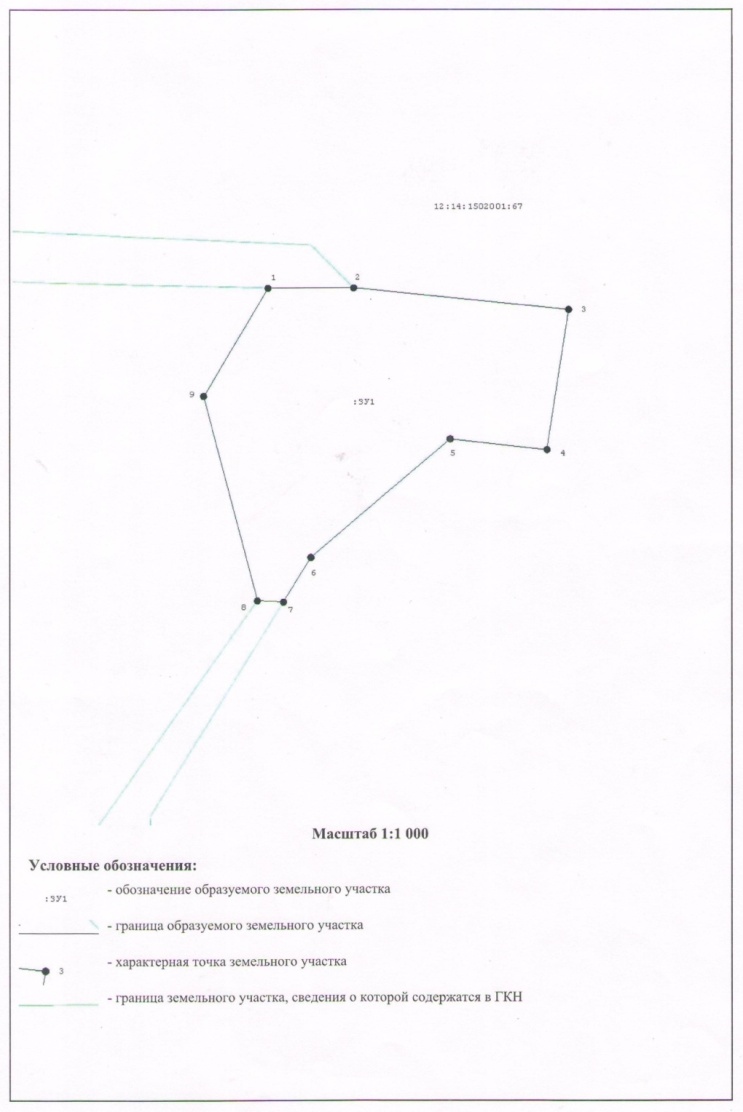 Площадь земельного участка 4234 м2Площадь земельного участка 4234 м2Площадь земельного участка 4234 м2Обозначение характерных точек границКоординаты, мКоординаты, мОбозначение характерных точек границXY1231295034.331288211.622295034.331288233.083295028.971288286.714294994.101288281.355294996.791288257.216294967.291288222.357294956.231288215.448294956.561288208.949295007.521288195.531295034.331288211.62